Witam serdecznie wszystkie „Skrzaty”!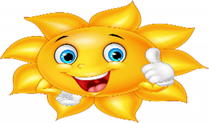 Temat tygodnia: WakacjeData: 24.06.2020r.Temat dnia: W co się bawić latem?PROPOZYCJA DO ZAJĘĆ  - TEMAT DNIA: W co się bawić latem?I. Część: 1. Powitanka „Wszyscy są, witam Was”https://youtu.be/h9wMpq8kqkAWszyscy są, witam Was – klaszczemy  w swoje ręcezaczynamy już czas – rytmicznie dotykamy rąk osoby, która stoi naprzeciw  Jestem ja – wskazujemy na siebiejesteś Ty – wskazujemy na osobę stojącą naprzeciwraz, dwa, trzy – klaszczemy 3 razy nad głową2. Ćwiczenia poranne:„Delikatnie” – lekki bieg za Rodzicem w dowolnych kierunkach.„W górę i w dół” – dziecko stoi w lekkim rozkroku. Na raz powoli unosi ręce i robi głęboki wdech, a na dwa swobodnie je opuszcza i robi wydech.„Hop, hop!” – w rytm bębenka/ uderzenia w dwie łyżki/ dziecko miarowo przeskakuje z jednej nogi na drugą i równocześnie klaszcze w dłonie. „Swobodnie” – w swobodnym zwisie tułowia dziecko naprzemiennie dotyka lewą ręką prawej stopy, następnie prawą ręką lewej stopy.„Gęsiego” – dziecko maszeruje za Rodzicem i wykonuje przy tym dowolne ruchy, np. unosi ramiona w górę, na boki, ugina nogi, porusza głową.3. Kształtowanie codziennych nawyków higienicznych – piosenka „Myję ręce”https://www.youtube.com/watch?v=NSzwTFmnUb44. Zabawa wyciszająca: „Budujemy ciszę”https://youtu.be/tb5TAMjnNvMPraca z wierszem Zdzisława  Szczepaniaka „Lato”No dzieciarnia – co wy na to? Że już przyszłodo nas lato!Ta wspaniała, ciepła pora, trwa od rana do wieczoraPrzez co najmniej dwa miesiące, gdy najmocniej grzeje słońce.W tym to czasie, o tej porze. Każdy bawi się, jak może.Z bratem, z siostrą, z kolegami. Samotnicy wolą sami.Malcy jeżdżą na rowerkach, trwa zabawa w piłkę, w berka.Warczą wściekle motorynki. Kto tak piszczy? To dziewczynki…Przechwalają się chłopaki: – Co tam guzy i siniaki! Na trzepaku – gimnastyka. Pół podwórka kozły fika, a wódz Indian właśnie każe, schwytać jakieś blade twarze.I przywiązać je do pala, choć współczucie nie pozwala… Ktoś gdzieś chlipie: – Ja się boję… w odsiecz idą mu kowboje. Inni znów za piłką gonią (szyby już ze strachu dzwonią), komuś w biegu spadły buty (nic nie szkodzi – to nie luty).Ktoś gdzieś zginął, choć nie igła, lecą w górę bańki z mydła…W piaskownicy góra piasku. Dookoła pełno wrzasku.– Hurra! Nie ma jak wakacje! Głośno krzyczy (i ma rację):Bolek z Kaziem, Włodek z Jackiem, Andrzej z Rysiem, Wicek z Wackiem, Mania z Halą, Wanda z Martą, Gosia z Basią – no bo warto wykorzystać każdą chwilę, aby się zabawić mile,Aby nie iść do przedszkola, aby strzelić wreszcie gola, można wreszcie się nie śpieszyć, można się z wszystkiego cieszyć. do momentu… gdy z balkonu Tato krzyknie: „MARSZ DO DOMU!” W domu nas do wanny wsadzą, doszorują i wygładzą.Potem każą siąść za stołem i napychać brzuch z mozołem. A gdy wreszcie wszystko zjemy, wykrztusimy: „Dziękujemy…” Wówczas mama – dobra wróżka – zaprowadzi nas do łóżka.Na dobranoc zaś koniecznie powie: „JUTRO BAW SIĘ GRZECZNIE…”.Po przeczytaniu wiersza zadajemy dziecku pytania:W co bawiły się dzieci z wiersza?W co wy bawicie się latem?Jakie przedmioty do zabawy kojarzą wam się z latem?Praca z KP4.39 – układanie rytmów, doskonalenie percepcji wzrokowej i zdolności grafomotorycznych, przeliczanie, odwzorowywanie, kodowanie, ćwiczenie logicznego myślenia.